NAMED INSURED(S) Name(s):      Address:      ADDRESS OF RISK (if different from address above):DESCRIBED/DECLARED BUSINESS: INSURERName:       Contract no.:      Effective date:      Expiry date:      
CREDITOR Name:      Address:      As creditor on: (ex.: building, contents, equipment)Important Note: This document contains a summary of the information found in the insurance contract. Coverage is subject to the conditions, limits and exclusions of the contract issued by the insurer.This insurance binder confirms the existence of the insurance contract pending the issuance of your insurance policy. It is valid for a period of       days.  Coverage remains in force conditional on payment of the premium.  By: 						___		Date:      Signature of certified representativeName:      							Telephone:      Title:               Form created by: 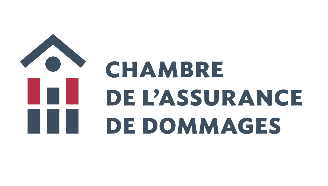 SUBJECT MATTER OF THE INSURANCECO-INSURANCE CLAUSEREPLACEMENT COSTAMOUNTSDEDUCTIBLESProperty Insurance Building: 	  Specified perils		  Broad form		  Other:      Yes     No   
%:      Yes    No   $      $      
  Contents             Specified perils     of all 	                   Broad form     descriptions          Other:       Yes     No   
%:      Yes    No $      $      
  Stock                    Specified perils 		  Broad form		  Other:      Yes     No   
%:      Yes    No $      $      
  Other:      Yes     No   
%:      Yes    No $      $      Liability Insurance   General$      $        Professional (errors and omissions)$      $        Directors and officers$      $        Excess liability insurance (Umbrella)$      $        Tenants legal liability$      $        Other:      $      $      ENDORSEMENTSENDORSEMENTSENDORSEMENTSENDORSEMENTSAmountsDeductiblesAccidental pollution $       $      Building by-laws$      $      Water – sewer backup$      $      Water – flood$      $      Exterior demolition costs$      $      Earthquake$      $      Business interruption/extra expenses$      $      Equipment breakdown$      $      Other (describe):$      $      $      $      $      $      ADDITIONAL INFORMATION 